Руководство пользователя по корректировке плановых и фактических показателей по строкам бюджета, содержащимся в ЭД «План график» при внесении изменений в бюджетную роспись




ВведениеВ данном руководстве пользователя рассмотрен порядок внесения изменений и обработки документов в системах АЦК при необходимости изменения КБК с учетом форматов информационного взаимодействия Единой информационной системы (далее – ЕИС) с внешними системами размещения заказа. Следует отметить, что в соответствии с Постановлением Правительства РФ от 30.09.2019 № 1279, Приказом Минфина России от 19.07.2019 № 113н и требованиям действующих  форматов ЕИС,  предусмотренная детализация информации в части финансового обеспечения закупок  для заказчиков с типом «казенное учреждение» осуществляется в разрезе кодов бюджетной классификации (КБК),  состоящих из 20-ти символов  (КВСР, КФСР, КЦСР, КВР).   В форматах ЕИС начиная с версии 10.2  реализованы соответствующие автоматические контроли, блокирующие размещение сведений о заключенном контракте в случае,  если информация о контракте создается на основании позиции плана-графика закупок и КБК (в формате 20-тизначного кода), не соответствуют кодам, указанным в позиции плана-графика закупок, а для информации о контракте, созданной на основании извещения - при условии несоответствия КБК данным извещения, за исключением случаев указания в информации (проект информации) о заключенном контракте признака изменения КБК при котором проверка также будет выполняться на соответствие данным плана-графика закупок.Таким образом,  в случае,  если вносимые в коды бюджетной классификации изменения НЕ затрагивают указанные коды, (а относятся к КОСГУ или дополнительным кодам) заказчик вправе не выгружать такие изменения в ЕИС.В качестве условных обозначений в данном руководстве используются:В порядке внесения изменений и обработки документов в системах АЦК при необходимости изменения КБК выделяется две возможные ситуации, рассмотрение которых полностью описывает весь процесс:По строке КБК_1 в системе уже доведены ЛБО, сформирован и обработан ЭД «-график», проведены закупочные процедуры,  сформирован и зарегистрирован ЭД «Договор», по которому прошло исполнение. Необходимо перенести ЛБО, перерегистрировать ЭД «Договор» и перенести исполнение по нему на строку КБК_2.По строке КБК_1 в системе уже доведены ЛБО, сформирован и обработан только ЭД «План-график». Необходимо перенести ЛБО и ЭД «План закупок» на строку КБК_2.Переклассификация ЭД «План-график» (с учетом ЛБО)В данном примере рассмотрен случай, когда сумма ЛБО равняется сумме, указанной в ЭД «План-график».По строке КБК_1 в системе доведены ЛБО, присутствует ЭД «План -график». Необходимо перенести суммы ЛБО на строку КБК_2, внести изменения в ЭД «План-график» для приведения его в соответствие новым показателям бюджетной росписи. В данном случае показатели в системе имеют следующий вид:В этом случае ФО необходимо снять ЛБО по бюджетной строке, по которой в системе присутствует ЭД «План-график». Для этого в системе «АЦК-Планирование» создается и обрабатывается ЭД «БЗиА» на «отрицательную сумму», которой освобождаются ЛБО по строке КБК_1. При обработке данного ЭД будут появляться предупреждающие сообщения с кодами AZK-4798 и AZK-4799 и текстом «Превышение принятыми обязательствами с учетом Плана закупок, над суммой лимитов…», которые извещают о том, что после обработки ЭД «БЗиА» необходимо будет внести изменения в ЭД «План-график», в связи с новыми показателями бюджетной росписи. После обработки ЭД «БЗиА», уменьшающей доведенные ЛБО по строке КБК_1, ЭД «План-график» в системе «АЦК-Финансы» переходит на статус «Уменьшено фин. обеспечение». В журнале ошибок при этом дублируется предупреждение, которое возникало при обработке ЭД «БЗиА» в системе «АЦК-Планирование». В ЭД «План-график» в систему «АЦК-Госзаказ» также приходит текст данного предупреждения и информация о статусе ЭД «План-график» из системы «АЦК-Финансы» (уменьшено фин. обеспечение).Далее необходимо внести изменения в  показатели бюджетной росписи, путем обработки ЭД «БЗиА» на стороне системы «АЦК-Планирование» - доведение ЛБО по строке КБК_2. После обработки ЭД, в системе «АЦК-Финансы» будет сформирован ЭД «УиБН» на статусе «Обработка завершена» (что извещает о том, что новые показатели появились в просмотре РЧБ), информация по суммам по строке КБК_2 так же отражается в системе «АЦК-Госзаказ». На данном этапе показатели будут выглядеть следующим образом:Далее Заказчик должен внести изменения в ЭД «План-график» согласно новой классификации: в необходимых закупках строку финансирования КБК_1 заменить на строку КБК_2. Затем ЭД «План-график» направляется на контроль в систему «АЦК-Финансы».В системе «АЦК-Финансы» импортируется новый ЭД «План-график», автоматически обрабатывается до статуса «Есть обеспечение». После того, как ЭД «Планирование закупок» перейдет на статус «Контроль пройден», показатели в РЧБ примут следующий вид:Таким образом, суммы ЛБО и ЭД «План-график» перенесены на строку КБК_2, следовательно, можно формировать последующие документы по закупкам, такие как ЭД «Заявка на закупку», ЭД «Договор», регистрировать в системе «АЦК-Финансы» и осуществлять исполнение.Переклассификация ЭД «Контракт» По строке КБК_1 в системе уже доведены ЛБО, сформирован и обработан ЭД «План-график», зарегистрирован ЭД «Договор»,  по которому проведены расходные документы (исполнение). Необходимо перенести ЛБО, перерегистрировать ЭД «Договор» и перенести исполнение по нему на строку КБК_2.В данном примере рассмотрен случай, когда ЭД «План-график»  сформирован на всю сумму ЛБО  по строке КБК_1, проведены закупочные процедуры, сформирован ЭД «Контракт». Исходное состояние строки в РЧБ  по КБК_1 следующее:1. Для возможности перерегистрации ЭД «Контракт» на  строку КБК_2, по этой строке должны быть доведены ЛБО. Для этого по строке КБК_2 в системе АЦК-Планирование необходимо сформировать и обработать ЭД «БЗиА», увеличивающий по строке КБК_2 ЛБО в объеме достаточном для перерегистрации ЭД «Договор». После обработки ЭД «БЗиА» на стороне «АЦК-Финансы» автоматически сформируется ЭД «УиБН» на статусе «Обработка завершена».Показатели РЧБ в системе «АЦК-Финансы» должны принять следующее положение:Примечание. Проверить достаточность ЛБО можно в просмотре РЧБ системы АЦК-Финансы или  в просмотре бюджетных строк системы АЦК-Госзаказ.2. Изменение ЭД «План-график» в системе «АЦК-Госзаказ». 2.1 Вносим изменение в ЭД «План-график» на статусе «Утвержден», ЭД переходит на статус «Новый»;2.2 В ЭД «План-график» на статусе «Новый» вносим изменения в ЭД «Закупка» на статусе «Закупка утверждена», на основании которой создан ЭД «Контракт», требующий переклассификации с КБК_1 на КБК_2. ЭД «Закупка» переходит на статус «Новый»;2.3 В ЭД «Закупка» на статусе «Новый» оставляем неизменной строку с КБК_1 и плюсом добавляем строку с КБК_2!В связи с тем, что данная версия ЭД «Закупка» в составе плана-графика закупок не подлежит выгрузке в ЕИС, то необходимо заполнить поле «Дата публикации позиции в ЕИС» значением, равным последней фактической дате публикации позиции в ЕИС, а также заполнить блок «Изменения».2.4 ЭД «План-график» доводится до статуса «Утвержден» (согласно утвержденной схеме документооборота) и не выгружается в ЕИС!В системе АЦК-Финансы ЭД «Планирование закупок» перейдёт на статус «Есть обеспечение». Т.к. ПГ не выгружался в ЕИС, то на стороне АЦК-Финансы необходимо выполнить действие «Передать в ФО». Статус ЭД «Планирование закупок» примет значение «Контроль пройден».После внесения изменений в ЭД «План-график» показатели должны принять следующие значения:3. Перед перерегистрацией ЭД «Контракт» в системе «АЦК-Госзаказ» с КБК_1 на КБК_2, в системе АЦК-Финансы необходимо осуществить перенос суммы исполнения (если оно было!) по ЭД «Бюджетное обязательство» с КБК_1.
Примечание. Проверить исполнение в АЦК-Финансы можно в окне ЭД «Договор»: сумма исполнения указана на вкладке «Общая информация» или в АЦК-Госзаказ на вкладке «история оплаты» в окне ЭД «Договор»/ ЭД «Контракт».

             В системе «АЦК-Финансы» сумма исполнения снимается с помощью ЭД «Справка по расходам». Исполнение можно просто снять с Контракта на момент перерегистрации, либо снять с Контракта и поставить на строку без указания ссылки на Контракт/БО. 
При переносе суммы исполнения на строку без привязки к БО может потребоваться игнорирование контролей по превышению сумм ЛБО при отсутствии свободных ЛБО на строке!Примечание. В результате «отвязки»/снятия исполнения с КБК_1, после перерегистрации ЭД «Контракт» в системе «АЦК-Госзаказ» с КБК_1 на КБК_2, регистрация ЭД «Договор» в системе «АЦК-Финансы» пройдёт по сценарию 1 пункта 5 – т.е. автоматически. 4. Перерегистрация ЭД «Контракт» в системе «АЦК-Госзаказ». После внесения изменений по увеличению ЛБО по строке КБК_2 в ЭД «УиБН» и добавления КБК_2 в ЭД «Закупка» в составе ЭД «План-график», в системе «АЦК-Госзаказ» необходимо «перерегистрировать» ЭД «Контракт», в котором необходимо заменить строку КБК_1 на строку КБК_2 (при условии, что по данному контракту не производился расход, либо принято решение о полном переносе прошедшего исполнения на КБК_2).. Для этого в ЭД «Контракт» на статусе «Исполнение» выполняется действие «Перерегистрировать» (Рис.1).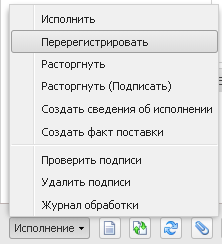 (Рис.1). Создается ЭД «Контракт» на статусе «Новый», в который пользователь вносит необходимые изменения. 4.1.1 Во вкладке «Финансирование» по необходимому Контрагенту (если их несколько) в блоке полей «График оплаты» удалить строку финансирования с КБК_1 и добавить строку финансирования с КБК_2, указав по ней необходимые суммы;4.1.2 Во вкладке «Дополнительная информация» в блоке полей «Признаки взаимодействия с внешними системами» проверить что признак «Переносить обязательства по плану закупок» установлен! (на текущий момент активируется автоматически) (Рис.2);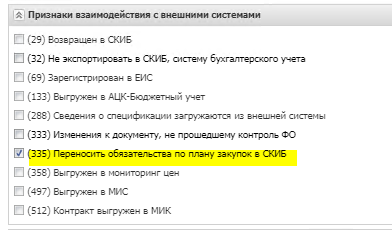 Рис.2. Признак «Переклассификация КБК (509)» в блоке «Дополнительные общие признаки документа» на вкладке «Дополнительная информация» при этом устанавливать не нужно (Рис.3).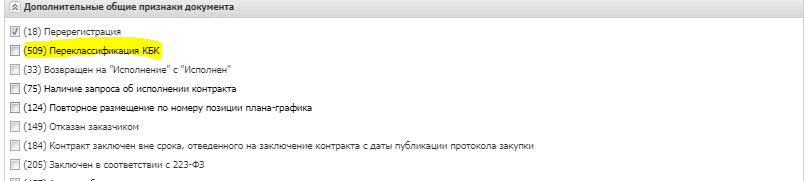 Рис.34.1.3 Подписать ЭД «Контракт» на статусе «Новый». В случае, если изменение КБК не затрагивает основные 20 символов (до КВР включительно), то перерегистрация ЭД «Контракт» выполняется согласно утвержденной схеме документооборота с последующей выгрузкой в ЕИС при необходимости.4.1.4. Для ЭД «Контракт» с изменениями  затрагивающими  основной 20-значный КБК (до КВР включительно), выполняется перерегистрация с последующим направлением ЭД «Контракт» в АЦК-Финансы БЕЗ выгрузки в ЕИС! (такой контракт в соответствии с действующими контролями и форматами интеграционного взаимодействия подлежит выгрузке в ЕИС, только после окончания мероприятий, предусмотренных пунктом  7) После импорта (действия осуществляются сотрудником финансового органа) ЭД «Контракт» в СКИБ, в системе «АЦК-Финансы» создается ЭД «Договор» с новым КБК_2.4.2.1 Закупки малого объёма. Перерегистрация ЭД «Договор» в системе «АЦК-Финансы.
В случае перерегистрации контрактов по малым закупкам (Тип договора «Закупки малого объёма»), действия по изменению КБК в ЭД «Договор» производятся на стороне системы «АЦК-Финансы».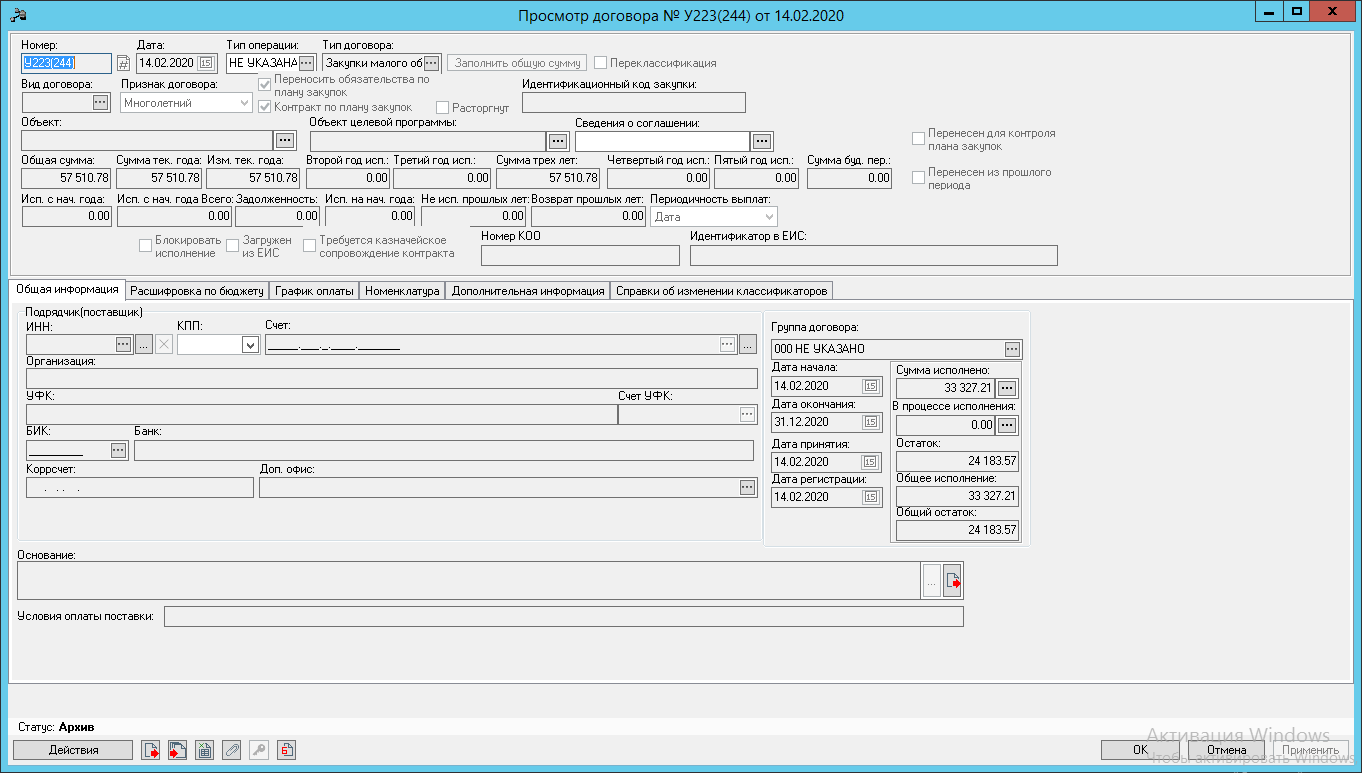 Со статуса «Зарегистрирован» выполняем действие «Перерегистрировать». Создается ЭД в статусе «Отложен», в который пользователь вносит необходимые изменения:4.2.2 На вкладке «Расшифровка» вносим изменения по строкам КБК:строку с КБК_1 убираем и добавляем новую строку с КБК_2, указываем сумму по строке.4.2.3 Признак «Переносить обязательства по плану закупок».При выполнении перерегистрации с КБК_1 на КБК_2 данный признак устанавливается всегда для переноса проводки по Обязательствам по ПЗ на новую КБК!5. Регистрация ЭД «Договор» в системе «АЦК-Финансы». Существует два сценария, по которым будет происходить регистрация. Выбор сценария зависит от того, проводились ли ранее по ЭД «Договор» платежи (исполнение) по КБК_1 (и не было ли это исполнение «отвязано» или снято ранее по п.3 данной методики).5.1. Если исполнение по ЭД «Договор» ранее проводилось и было снято по п.3 данной методики, то после обработки, посредством задания планировщика, ЭД «Договор» в системе АЦК-Финансы переходит на статус «Принят». Далее над ЭД «Договор» выполняется регистрация и порождается ЭД «Бюджетное обязательство», которое встаёт на статус «Исполнение».5.2. Если исполнение по ЭД «Договор» ранее проводилось и не было снято по п.3 данной методики, то ЭД «Договор» встанет в статус «Ошибка импорта». Далее в системе АЦК-Финансы с помощью ЭД «Справка по расходам» переносится исполнение на перерегистрированный ЭД «Договор» по КБК_2. Так же можно воспользоваться действием «Скорректировать строки» на статусе «Ошибка импорта» для автоматического создания Справок по расходам.После того, как исполнение будет перенесено ЭД «Договор» регистрируется в системе, при этом автоматически порождается ЭД «Бюджетное обязательство», которое встаёт на статус «Исполнение».5.3 Регистрация договоров по закупкам малого объёма.
Регистрации и переноса сумм исполнения с помощью действия «Скорректировать строки» не подходит для Договоров с типом «Закупки малого объёма». Исполнение переносится по предложенным вариантам из п.3.         Договора по закупкам малого объёма регистрируются в системе АЦК-Финансы по действиям пользователя: «Отложен» - завершить подготовку – «Подготовлен» - принять – «Принят» - зарегистрировать - «Зарегистрирован».Показатели в РЧБ примут следующий вид:6. Отражение исполнения в системе «АЦК-Финансы» снятого (в соответствии с пунктом 3) к зарегистрированному ЭД «Бюджетное обязательство» по КБК_2.В системе АЦК-Финансы необходимо сформировать ЭД «Справка по расходам», в которой укажем исполнение на вновь зарегистрированное Бюджетное обязательство по КБК_2. Справка по расходам, с указанным БО обрабатывается.Если же исполнение временно было поставлено на строку без привязки к обязательству, то сейчас так же необходимо снять его со строки без привязки к БО и поставить с указанием зарегистрированного по КБК_2 БО.7. Изменение ЭД «План-график» в системе «АЦК-Госзаказ».7.1 Вносим изменение в ЭД «План-график» на статусе «Утвержден», ЭД переходит на статус «Новый»;7.2 В ЭД «План-график» на статусе «Новый» вносим изменения в ЭД «Закупка» на статусе «Закупка утверждена», на основании которой был переклассифицирован ЭД «Контракт» с КБК_1 на КБК_2 и где была добавлена строка с КБК_2 (в соответствии с пунктом 2 методики). ЭД «Закупка» переходит на статус «Новый»;7.3 в ЭД «Закупка» на статусе «Новый»  по конкурентным процедурам по «старой» строке с КБК1 объем финансирование уменьшается на сумму, перенесенную на КБК_2. В случае, если принято решение о полном переносе расхода на новую классификацию, по «старой» строке необходимо указать значение равное нулю с установкой признака «Уточнить информацию о планируемых платежах»;по «особым» закупкам строка с КБК_1 уменьшается на сумму, перенесенную на КБК_2, либо удаляется полностью.7.4 Перед обработкой ЭД «Закупка» необходимо заполнить блок «Изменения» и убедиться, что поле «Дата публикации позиции в ЕИС» очищено.7.5 В ЭД «План-график» на вкладке «Общая информация» в поле «Версия плана» ставим предыдущую версию (-1 из той, которая создалась при внесении изменений). Это необходимо для корректной выгрузки ЭД «План-график» в ЕИС, т.к. предыдущие изменения в ЕИС не выгружались (п.2.4 методики);7.6 ЭД «План-график» доводится до статуса «Утвержден» (согласно утвержденной схеме документооборота) и выгружается в ЕИС.   8. В случае, если указанные изменения в части бюджетной классификации (переклассификация) затрагивают обязательную детализацию для казенных учреждений в разрезе основного 20-значного КБК, то после публикации Плана-графика в ЕИС необходимо произвести перерегистрацию ЭД «Контракт» в системе «АЦК-Госзаказ» для  отражения внесенных  изменений в реестре контрактов  в ЕИС. При перерегистрации  ЭД «Контракт», заключенного по результатам конкурентной процедуры  необходимо на вкладке «Дополнительная информация» указать признак «КБК были изменены относительно Извещения» и обработать электронный документ согласно утвержденной схеме электронного документооборота, включая выгрузку в ЕИС.В системе АЦК-Финансы после выполнения указанных операций в РЧБ показатели примут следующий вид:            9. Теперь необходимо освободить ЛБО по строке КБК_1. Для этого в системе «АЦК-Планирование» по строке КБК_1 формируется и обрабатывается ЭД «БЗиА» «на отрицательную сумму».После обработки ЭД «БЗиА» в системе «АЦК-Финансы» автоматически сформируется ЭД «УиБН» на статусе «Обработка завершена»В системе «АЦК-Финансы» после выполнения указанных операций в РЧБ показатели примут следующий вид:Таким образом, в результате проведенных мероприятий полностью перенесены ЛБО со строки КБК_1 на строку КБК_2, ЭД «Договор» перерегистрирован на строку КБК_2.Условное обозначениеПояснениеЭДЭлектронный документ в системах АЦКБОЭлектронный документ «Бюджетное обязательство» системы АЦК-ФинансыКБККод бюджетной классификацииЛБОЛимиты бюджетных обязательствРЧБАРМ «Расходная часть бюджета» системы АЦК-ФинансыСтрока КБК_1Строка КБК, в  составе ЭД «План закупок», по которой проведены закупочные процедуры, сформирован ЭД «Договор»Строка КБК_2Строка КБК, на которую необходимо перенести  ЭД «План закупок», плановые и фактический показатели.УиБНЭлектронный документ «Уведомление об изменении бюджетных назначений» системы АЦК-ФинансыБЗиАЭлектронный документ «Бюджетная заявка на изменение ассигнований» системы АЦК-ПланированиеЭД «План-график» в системе «АЦК-Госзаказ» = ЭД «Планирование закупок» в системе «АЦК-Финансы»ЭД «План-график» в системе «АЦК-Госзаказ» = ЭД «Планирование закупок» в системе «АЦК-Финансы»ЛимитыПланирование закупокОбязательства по плану закупокДоговор(резерв по БО)КБК_1100100--КБК_2----ЛимитыПланирование закупокОбязательства по плану закупокДоговор(резерв по БО)КБК_1-100--КБК_2100---ЛимитыПланирование закупокОбязательства по плану закупокДоговор(резерв по БО)КБК_1----КБК_2100100--ЛимитыПланирование закупокОбязательства по плану закупокДоговор\Контракт(резерв по БО)КБК_1100100100100КБК_2----ЛимитыПланирование закупокОбязательства по плану закупокДоговор(резерв по БО)КБК_1100100100100КБК_2100---ЛимитыПланирование закупокОбязательства по плану закупокДоговор(резерв по БО)КБК_1100100100100КБК_2100100--ЛимитыПланирование закупокОбязательства по плану закупокДоговор(резерв по БО)КБК_1100100--КБК_2100100100100ЛимитыПланирование закупокОбязательства по плану закупокДоговор(резерв по БО)КБК_11000--КБК_2100100100100ЛимитыПланирование закупокОбязательства по плану закупокДоговор(резерв по БО)КБК_1-0--КБК_2100100100100